Сообщение о торгах:Организатор торгов ООО «Аукционный центр» (163000, г.Архангельск, пр.Ломоносова, д.92, корп.2, оф.2, тел.:(981)5575707, e-mail:org.torg@bk.ru) действующее по поручению конкурсного управляющего Ярославского государственного унитарного предприятия Ярославской области по содержанию и ремонту автомобильных дорог общего пользования (150516, Ярославская область, Ярославский район, п/о Григорьевское, ИНН:7627004991 ОГРН:1027601602082), Хадури Якова Мерабовича (163000, г.Архангельск, ул.Краснофлотская, д.5, кв.2, ИНН:290122419095, СНИЛС:117-926-874 95), члена НП «СРО АУ «СЕВЕРНАЯ СТОЛИЦА» (194100, г.С.-Петербург, ул.Новолитовская, д.15, Лит.А, ОГРН:1027806876173, ИНН:7813175754), действующего на основании решения АС Ярославской области по делу №А82–884/2009–32-Б/4 от 26.03.10г. и определения от 27.03.12г., уведомляет о проведении на электронной площадке (далее ЭП) «ОАО «Российский аукционный дом» (http://lot-online.ru) открытых по составу участников и форме представления предложений по цене, торгов, проводимых посредством публичного предложения по продаже имущества должника: Лот №1. Доля в уставном капитале ООО «Автодор» (150516, Ярославская область, Ярославский район, п/о Григорьевское (село), ИНН:7627033914, ОГРН:1097627000261) в размере 5%, номинальной стоимостью 3 452 142,86 руб., принадлежащая ГУП «Яравтодор». Начальная цена 2 715 300,00 рублей.Величина снижения-10% от начальной цены, срок, по истечении которого последовательно снижается цена – 10 дней.  Минимальная цена продажи 10% от начальной цены. Задаток-20 % от цены предложения, перечисляется по реквизитам должника: Ярославское государственное унитарное предприятие Ярославской области по содержанию и ремонту автомобильных дорог общего пользования (ИНН:7627004991 КПП:762701001) р/с:40602810006200240390 в Ярославском филиале Банка «Возрождение» (ОАО) г.Ярославль к/с:30101810100000000708 БИК:047888708 и должен поступить на счет к моменту подачи заявки на участие в торгах. Для участия в торгах необходимо оплатить задаток, зарегистрироваться на ЭП и в срок с 09:00ч.  16.07.2012г. по 25.10.2012г. до 09:00ч. подать оператору ЭП заявку, которая должна содержать сведения: а) наименование, организационно-правовая форма, место нахождения, почтовый адрес заявителя (для юр. лица); ФИО, паспортные данные, сведения о месте жительства заявителя (для физ. лица); номер контактного телефона, адрес электр.почты заявителя, ИНН; б) обязательство участника открытых торгов соблюдать требования, указанные в сообщении о проведении открытых торгов в) сведения о наличии или об отсутствии заинтересованности заявителя по отношению к должнику, кредиторам, конкурсному управляющему и о характере этой заинтересованности, сведения об участии в капитале заявителя конкурсного управляющего, а также саморегулируемой организации арбитражных управляющих, членом или руководителем которой является конкурсный управляющий; г) предложение о цене имущества должника, которая не ниже начальной цены продажи имущества должника, установленной для определенного периода проведения торгов; и приложить надлежащим образом заверенные копии документов: а) выписки из ЕГРЮЛ (для юр. лиц), выписки из ЕГРИП (для ИП), документов, удостоверяющих личность (для физ. лица), надлежащим образом заверенного перевода на русский язык документов о гос. регистрации юр. лица или гос. регистрации физ. лица в качестве ИП в соответствии с законодательством соответствующего государства (для иностранного лица); решения об одобрении или о совершении крупной сделки, если требование о необходимости наличия такого решения для совершения крупной сделки установлено законодательством РФ и (или) учредительными документами юр. лица и если для участника открытых торгов приобретение имущества (предприятия) или внесение задатка является крупной сделкой; б) документа, подтверждающего полномочия руководителя.Победителем торгов признается участник, который первым представил в установленный срок заявку на участие, содержащую предложение по цене имущества, которая не ниже начальной цены продажи, установленной для определенного периода проведения торгов. С даты определения победителя прием заявок прекращается.Итоги подводятся на сайте ЭП в течение 3 часов с момента окончания торгов, которые оформляются протоколом о результатах проведения торгов. В течение 5 дней с даты подписания протокола конкурсный управляющий направляет победителю предложение заключить договор купли-продажи имущества. В случае отказа или уклонения победителя от подписания данного договора в течение 5 дней с даты получения указанного предложения конкурсного управляющего внесенный задаток ему не возвращается.Оплата - в течение 30 дней с момента подписания договора купли-продажи по реквизитам должника, указанным для внесения задатка. Ознакомиться с документами можно, предварительно связавшись по телефону: (911)6577777.Директор ООО «Аукционный центр»						О.В. Вакорин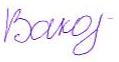 